Predmet: GOSPODINJSTVO 6.ADatum: 27. 3. 2020Zaporedna št. ure: 33Učna tema: ALI MI HRANA LAHKO ŠKODUJE?Razlaga Spodnji zapis prepiši v zvezek.ALI MI HRANA LAHKO ŠKODUJES hrano dobimo potrebne hranilne snovi, lahko pa pojemo tudi kaj, kar nam škoduje.Hrana mora biti VARNA, ne sme vsebovati:	- škodljivih mikroorganizmov,	- strupov,	- tujkov,	- zdravju nevarnih snovi.        3.   MIKROORGANIZMI so lahko KORISTNI (v jogurtu) ali ŠKODLJIVI  (plesni,               salmonela....) 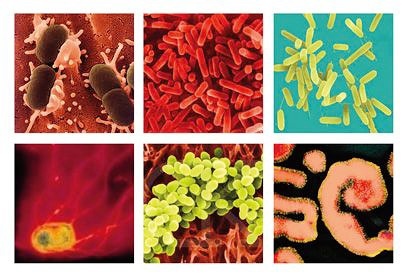       4. Mikroorganizmi za rast in razmnoževanje potrebujejo:	- hrano,	- vlago,	- ustrezno temperaturo,	- čas.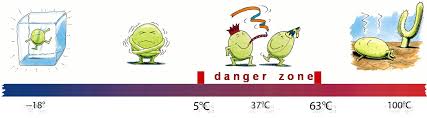        5. Da škodljivi mikroorganizmi ne pridejo v hrano, moramo paziti na:čistočo,pravilno shranjevanje hrane,da je hrana dovolj dobro kuhana,da kuhano hrano ločimo od surove...        6. Znaki zastrupitve z okuženo hrano:	- slabost,	- bruhanje,	- driska,	- povišana telesna temperatura. Domača nalogaOdgovori na vprašanja.Kako pride mikroorganizem v hrano?Razmisli in v zvezek zapiši, kako lahko doma preprečimo razvoj škodljivih mikroorganizmov. Naštej nekaj primerov uporabe koristnih mikroorganizmov v prehranski industriji.Na spletu poišči kaj je SALMONELA in kaj povzroča okužba s salmonelo.Predmet: GOSPODINJSTVO 6.ADatum: 27. 3. 2020Zaporedna št. ure: 34Učna tema: KONZERVIRANJE ŽIVILRazlaga Spodnji zapis prepiši v zvezek.KONZERVIRANJE ŽIVILS KONZERVIRANJEM HRANE podaljšamo obstojnost živilu in preprečimo mikroorganizmom, da bi v hrani rastli in se razmnoževali. 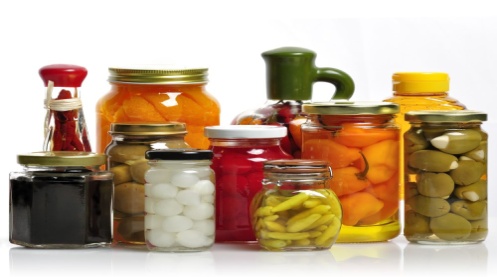       2. VRSTE KONZERVIRANJA:  - PASTERIZACIJA (živilo segrejemo do 100ºC),  - STERILIZACIJA (živilo segrejemo nad 100ºC),  - ZMRZOVANJE (od-18ºC do -40ºC),  - SUŠENJE (živilu odstranimo vodo),  - DODAJANJE sladkorja, kisa ali soli v kombinaciji  s        pasterizacijo/sterilizacijo.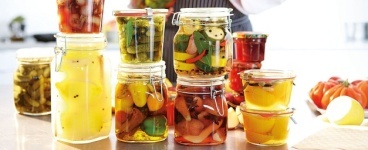 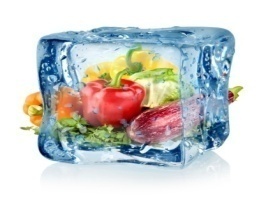 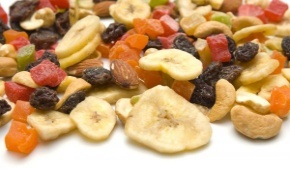 Živila, ki jih ne porabimo takoj, moramo pravilno shranjevati pri ustrezni temperaturi (npr. živila z veliko vode v hladilniku pri temperaturi  2-6ºC, suha živila pa pri sobni temperaturi v suhem prostoru). Domača nalogaV reklamnih prospektih poišči ustrezne sličice in jih ob zapisu prilepi v zvezek. Mami povprašaj ali tudi ona konzervira živila in katere metode konzerviranja uporablja.